Питања и одговори за ЈН 15/2017Питања: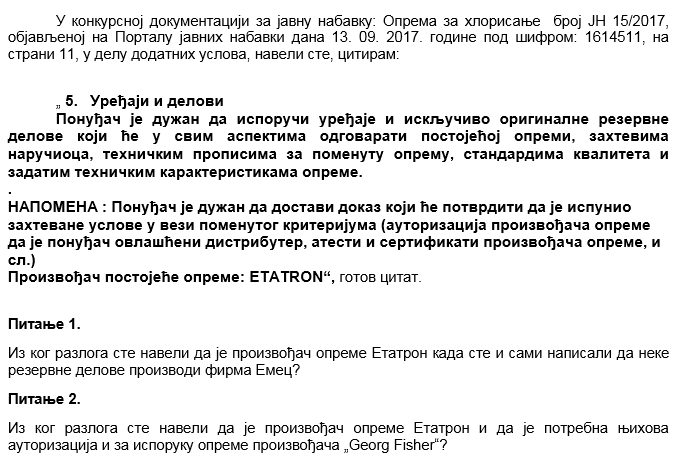 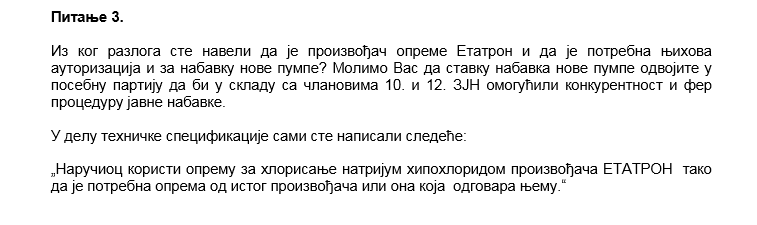 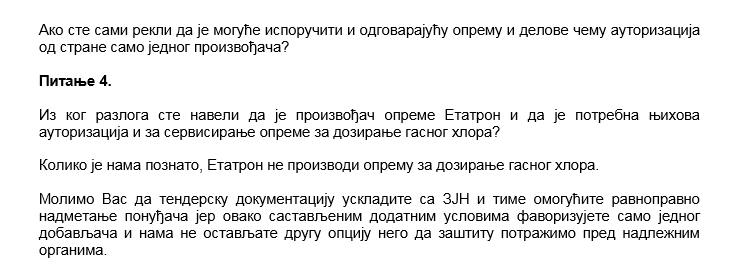 Одговор:                 С обзиром на примедбе у вези конкурсне документације, Наручилац ће приступити измени исте и у складу са законом, померити рок отварања.Комисија предметне јавне набавке